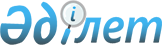 Об организации разъяснительной работы по Программе Правительства Республики Казахстан на 2002-2004 годыРаспоряжение Премьер-Министра Республики Казахстан от 22 апреля 2002 года N 28-р

      В целях реализации Указа Президента Республики Казахстан от 28 марта 2002 года N 827 U020827_ "О дальнейших мерах по реализации Стратегии развития Казахстана до 2030 года", пропаганды и разъяснения Программы Правительства Республики Казахстан на 2002-2004 годы (далее - Программа): 

      1. Утвердить график выступления членов Правительства Республики Казахстан, руководителей центральных исполнительных органов, не входящих в состав Правительства, и других государственных органов в средствах массовой информации по разъяснению основных положений Программы согласно приложению 1. 

      2. Создать межведомственные группы (далее - группы) по разъяснению и пропаганде Программы согласно приложению 2. 

      Руководителям групп обеспечить проведение в апреле-мае 2002 года разъяснительной работы в регионах страны. 

      Министерству экономики и торговли Республики Казахстан осуществить методическое обеспечение групп в части проведения разъяснительной работы. 

      3. Руководителям центральных исполнительных органов обеспечить организацию разъяснительной работы. 

      4. Министерству культуры, информации и общественного согласия Республики Казахстан обеспечить координацию работ по освещению и разъяснению Программы в средствах массовой информации, выступление и размещение публикаций членов Правительства Республики Казахстан, руководителей центральных исполнительных органов, не входящих в состав Правительствам других государственных органов в республиканских средствах массовой информации. 

      5. Акимам областей, городов Астаны и Алматы: 

      оказать необходимое содействие в работе групп; 

      образовать областные и районные информационно-пропагандистские группы по разъяснению Программы и соответствующих региональных программ. 

 

     Премьер-Министр     Республики Казахстан 

                                                      Приложение 1                                            к распоряжению Премьер-Министра                                                  Республики Казахстан                                              от 22 апреля 2002 года N 28

                                  График 

             выступления членов Правительства Республики Казахстан,              руководителей центральных исполнительных органов,                 не входящих в состав Правительства и других           государственных органов в средствах массовой информации                по разъяснению основных положений Программы___________________________________________________________________________                      Ф.И.О.                          !   Дата выступления ___________________________________________________________________________                        1                             !          2___________________________________________________________________________Масимов Карим Кажимканович                                      май,Заместитель Премьер-Министра Республики Казахстан              2002 г.Мухамеджанов Бауржан Алимович                                   май,Заместитель Премьер-Министра Республики Казахстан              2002 г.     Павлов Александр Сергеевич                                      май,Заместитель Премьер-Министра - Министр финансов                2002 г.Республики КазахстанСамакова Айткуль Байгазиевна                                    май,Министр Республики Казахстан -                                  2002 г.  Национальной комиссии по делам семьи и женщин при Президенте Республики КазахстанСулейменов Каирбек Шошанович                                   апрель,Министр внутренних дел Республики Казахстан                    2002 г.Какимжанов Зейнулла Халидоллович                                май,Министр государственных доходов Республики Казахстан           2002 г.Доскалиев Жаксылык Акмурзаевич                                 апрель,Министр здравоохранения Республики Казахстан                   2002 г.Кул-Мухаммед Мухтар Абрарулы                                   апрель,Министр культуры, информации и общественного                   2002 г. согласия Республики КазахстанАлтынбаев Мухтар Капашевич                                      май,Министр обороны Республики Казахстан                           2002 г.Беркимбаева Шамша Копбаевна                                    апрель,Министр образования и науки Республики Казахстан               2002 г.Шукпутов Андарь Маулешевич                                     апрель,Министр природных ресурсов и охраны окружающей                 2002 г.среды Республики КазахстанЕсимов Ахметжан Смагулович                                     апрель,Министр сельского хозяйства Республики Казахстан               2002 г.Карагусова Гульжана Джанпеисовна                               апрель,Министр труда и социальной защиты населения                    2002 г.Республики КазахстанШкольник Владимир Сергеевич                                    апрель,Министр энергетики и минеральных ресурсов                      2002 г.Республики КазахстанЕсенбаев Мажит Тулеубекович                                     май,Министр экономики и торговли Республики Казахстан              2002 г.Ким Георгий Владимирович                                       апрель,Министр юстиции Республики Казахстан                           2002 г.Оспанов Бакыт Сагындыкович                                     апрель,Председатель Агентства Республики Казахстан по                 2002 г.управлению земельными ресурсамиДжаганова Алтыншаш Каиржановна                                 апрель,Председатель Агентства Республики Казахстан по                 2002 г.миграции и демографииДосаев Ерболат Аскарбекович                                    апрель,Председатель Агентства Республики Казахстан по                 2002 г.регулированию естественных монополий, защитеконкуренции и поддержке малого бизнесаТурлыханов Даулет Болатович                                    апрель,Председатель Агентства Республики Казахстан по                 2002 г.туризму и спорту___________________________________________________________________________

                                                    Приложение 2                                           к распоряжению Премьер-Министра                                                Республики Казахстан                                            от 22 апреля 2002 года N 28

                                  Состав  

                     межведомственных групп по разъяснению                            и пропаганде Программы           Жамбылская, Кызылординская, Южно-Казахстанская области,                               город Алматы     Рябченко                  - первый вице-Министр культуры, информации и     Олег Григорьевич            общественного согласия Республики                                 Казахстан, руководитель     Муханов                   - заместитель Председателя Агентства      Куаныш Климович             Республики Казахстан по управлению                                 земельными ресурсами     Сарбасов                  - и. о. директора департамента Министерства     Самат Муратович             государственных доходов Республики                                 Казахстан     Уразбеков                 - заместитель директора департамента     Марат Жанабергенович        Министерства транспорта и коммуникаций                                 Республики Казахстан     Каиржанова                - начальник управления Министерства      Сауле Абаевна               экономики и торговли Республики Казахстан     Болатбаева                - начальник управления Министерства     Сауле Торехановна           здравоохранения Республики Казахстан     Абулхаиров                - заместитель начальника управления     Дармен Каратаевич           Министерства образования и науки                                 Республики Казахстан     Масхутов                  - начальник отдела Министерства труда и     Баян Масхутович             социальной защиты населения Республики                                 Казахстан     Муханов                   - начальник отдела Министерства энергетики и     Тулеген Муханович           минеральных ресурсов Республики Казахстан          Акмолинская, Северо-Казахстанская области, город Астана     Шнейдмюллер               - первый вице-Министр транспорта и      Владимир Викторович         коммуникаций Республики Казахстан,                                 руководитель     Досжан                    - вице-Министр культуры, информации и     Ардак Дукенбайулы           общественного согласия Республики                                 Казахстан      Алшимбаев                 - заместитель директора департамента     Биржан Жантасович           Министерства государственных доходов                                 Республики Казахстан     Умурзакова                - заместитель начальника управления     Сауле Кабыкеновна           Министерства экономики и торговли                                 Республики Казахстан     Амреева                   - начальник отдела Министерства образования     Тынышкуль Молдашевна        и науки Республики Казахстан     Бермагамбетова            - начальник отдела Министерства     Газима Нурашевна            здравоохранения Республики Казахстан     Есиркепов                 - заместитель директора ГосНПЦзем Агентства     Рыскали                     Республики Казахстан по управлению     Темирбулатович              земельными ресурсами                     Алматинская, Восточно-Казахстанская,                      Карагандинская, Павлодарская области     Аймаков                   - вице-Министр экономики и торговли      Бауржан Жанабекович         Республики Казахстан, руководитель     Телебаев                  - директор департамента Министерства      Газиз Турысбекович          культуры, информации и общественного                                 согласия Республики Казахстан     Асатов                    - заместитель директора Департамента     Амангельды Болатаевич       Министерства транспорта и коммуникаций                                  Республики Казахстан     Жакупов                   - начальник управления Министерства     Галымжан Койшибаевич        государственных доходов Республики                                 Казахстан     Игисенова                 - начальник управления Министерства труда и     Рима Утепкалиевна           социальной защиты населения Республики                                 Казахстан     Токубаева                 - начальник управления Агентства Республики     Дана Хайрулловна            Казахстан по регулированию естественных                                 монополий, защите конкуренции и поддержке                                 малого бизнеса     Шер                       - начальник управления Министерства     Раиса Петровна              образования и науки Республики Казахстан     Карибаев                  - начальник отдела Министерства     Буратай Метчебаевич         здравоохранения Республики Казахстан     Жалялитденова             - пресс-секретарь Министерства энергетики и      Гульсум Бекбулатовна        минеральных ресурсов Республики Казахстан                     Атырауская, Мангистауская области     Нурпеисов                 - вице-Министр государственных доходов     Кайрат Айтмухамбетович      Республики Казахстан, руководитель     Жумагалиев                - заместитель Председателя Комитета по      Аскар Куанышевич            связям и информатизации Министерства                                 транспорта и коммуникаций Республики                                 Казахстан     Джундибаев                - заместитель директора департамента     Валерий Ермекбаевич         Министерства энергетики и минеральных                                 ресурсов Республики Казахстан     Казыбаев                  - начальник управления Министерства      Айдар Калынтаевич           экономики и торговли Республики Казахстан     Кожкенов                  - начальник управления Министерства      Серик Абдыгалиевич          культуры, информации и общественного                                 согласия Республики Казахстан     Аскаров                   - начальник отдела Министерства     Альберт Мухтарович          здравоохранения Республики Казахстан           Актюбинская, Западно-Казахстанская, Костанайская области     Утеулина                  - вице-Министр труда и социальной защиты     Хафиза Мухтаровна           населения Республики Казахстан,                                 руководитель     Казыханов                 - заместитель Председателя Комитета     Едиль Хозеевич              гражданской авиации Министерства                                 транспорта и коммуникаций Республики                                 Казахстан     Калетаев                  - директор департамента Министерства      Дархан Аманович             культуры, информации и общественного                                  согласия Республики Казахстан     Абдрахманова              - начальник управления Министерства     Жанна Кадыровна             государственных доходов Республики                                 Казахстан     Идрисов                   - начальник управления Агентства Республики     Аскар Аблаевич              Казахстан по регулированию естественных                                 монополий, защите конкуренции и поддержке                                 малого бизнеса     Шарбаков                  - начальник управления Министерства     Алтай Жиенбаевич            здравоохранения Республики Казахстан     Рахимжанова               - заместитель начальника управления     Майра Муратбековна          Министерства образования и науки                                 Республики Казахстан(Специалисты: Абрамова Т.М.,              Мартина Н.А.)      
					© 2012. РГП на ПХВ «Институт законодательства и правовой информации Республики Казахстан» Министерства юстиции Республики Казахстан
				